Администрация городского округа муниципального образования «город Саянск»ПОСТАНОВЛЕНИЕВ целях организации и проведения специализированной тематической ярмарки по продаже изделий народных художественных промыслов, предметов художественного творчества, руководствуясь статьей 16 Федерального закона от 06 октября 2003 года № 131-ФЗ «Об общих принципах организации местного самоуправления в Российской Федерации», статьей 11 Федерального закона от 28 декабря 2009 года № 381-ФЗ «Об основах государственного регулирования торговой деятельности в Российской Федерации», Положением о порядке организации ярмарок на территории Иркутской области и продажи товаров (выполнения работ, оказания услуг) на них и требованиях к организации продажи товаров (выполнения работ, оказания услуг) на ярмарках, организованных на территории Иркутской области, утверждённым постановлением Правительства Иркутской области от 17 ноября 2010 года № 284-пп, статьями 4, 32, 38 Устава муниципального образования «город Саянск», администрация городского округа муниципального образования «город Саянск»ПОСТАНОВЛЯЕТ:Отделу экономического развития и потребительского рынка Управления по экономике администрации городского округа муниципального образования «город Саянск» организовать с 01 июня по 31 августа 2021 года специализированную тематическую ярмарку по продаже изделий народных художественных промыслов и предметов художественного творчества (далее - ярмарка) по адресу: г. Саянск, мкр. Олимпийский, территория городского фонтана.Утвердить План мероприятий по организации ярмарки и продажи товаров на ней (далее - План мероприятий) согласно приложению № 1 к настоящему постановлению.3. Опубликовать настоящее постановление в газете «Саянские зори» и разместить на официальном сайте администрации городского округа муниципального образования «город Саянск» в информационно-телекоммуникационной сети «Интернет».4. Настоящее постановление вступает в силу после дня его подписания.Мэр городского округа муниципальногообразования «город Саянск»						     О.В. Боровскийисп. Т.Ю.Минеевател. 57242Приложение № 1к постановлению администрациигородского округа муниципального образования «город Саянск»от  24.05.2021 №  110-37-605-21План мероприятийпо организации ярмарки и продажи товаров на нейМэр городского округа муниципальногообразования «город Саянск»						О.В. БоровскийИсп. Т.Ю. МинееваТел. 5-72-422Приложение № 1к Плану мероприятий по организации ярмарки и продажи товаров на нейПорядокорганизации ярмарки и продажи товаров на нейНастоящий Порядок организации ярмарки и продажи товаров на ней (далее - Порядок) определяет условия организации и участия в ярмарке.1. Наименование и тип ярмарки: специализированная тематическая ярмарка по продаже изделий народных художественных промыслов и предметов художественного творчества (далее – ярмарка).2. Адрес проведения ярмарки: г. Саянск, мкр. Олимпийский, территория городского фонтана.3. Наименование организатора ярмарки: администрация городского округа муниципального образования «город Саянск» (далее - организатор ярмарки). 4. Адрес местонахождения организатора ярмарки: г. Саянск, мкр. Олимпийский, д. 30.5. Цель организации ярмарки: повышение привлекательности и формирование комфортной среды для горожан и гостей города при демонстрации и продаже изделий народных художественных промыслов и предметов художественного творчества.6. Срок проведения ярмарки: с 01 июня по 31 августа 2021 года.7. Режим работы ярмарки: ежедневно с 10-00 до 20-00 часов. 8. Участники ярмарки: физические лица, занимающиеся изготовлением изделий народных художественных промыслов и предметов художественного творчества.9. Организатор ярмарки обеспечивает:- наличие при входе на ярмарку вывески с указанием наименования организатора ярмарки, адреса его местонахождения, режима работы ярмарки;- контроль за санитарно-техническим состоянием территории, на которой организуется проведение ярмарки, и мест для продажи товаров;- контроль за оснащением территории, на которой организуется проведение ярмарки, урнами для сбора мусора;- доступность территории и торговых мест на ярмарке для инвалидов (включая инвалидов, использующих кресла-коляски и собак-проводников) и других маломобильных групп населения;- соблюдение на территории, на которой организуется проведение ярмарки, установленных законодательством требований пожарной безопасности, охраны общественного порядка;- проверку соответствия занимаемых участниками ярмарки мест для продажи товаров согласно Схеме размещения мест для продажи товаров на ярмарке (Приложение № 1 к настоящему Порядку);- исполнение иных обязанностей, предусмотренных действующим законодательством в области торговой деятельности и настоящим Порядком.10. Участники ярмарки обязаны:- размещать торговое оборудование на земельном участке согласно Схеме размещения мест для продажи товаров на ярмарке (Приложение № 1 к настоящему Порядку);- хранить в течение всего периода осуществления деятельности по продаже товаров на ярмарке документов, подтверждающих предоставление места для продажи товаров на ярмарке;- не производить передачу права на использование места для продажи товара третьим лицам;- соблюдать требования, предусмотренные законодательством в области пожарной безопасности, охраны окружающей среды, защиты прав потребителей;- самостоятельно осуществлять уборку торговых мест для продажи товаров на ярмарке от мусора в установленные контейнеры;- осуществлять продажу товаров только в пределах предоставленного торгового места и не размещать торговое оборудование за пределами его;- соблюдать установленный организатором ярмарки режим и настоящий Порядок;- обеспечить соответствие ассортимента товаров, реализуемых на ярмарке;- отвечать полностью за сохранность своего имущества и товаров;- освободить занимаемое место в случае не соблюдения настоящего Порядка;- исполнять иные обязанности, предусмотренные законодательством в области торговой деятельности.11. В соответствии с Общероссийским классификатором продукции по видам экономической деятельности ОК 034-2014 (КПЕС 2008) (принят приказом Федерального агентства по техническому регулированию и метрологии от 31.01.2014 № 14-ст) ассортимент товаров, реализуемых на ярмарке включает:32.99.56 - изделия народных художественных промыслов (выполненные своими руками);90.03.13 - подлинники произведений живописцев, графиков (картины, рисунки и пастели; подлинники гравюр, эстампов и литографий).12. Перечень документов, необходимых участникам ярмарки для продажи товаров на ярмарке: - паспорт или иной документ, удостоверяющий личность;- документ на предоставление места на ярмарке.Т.Ю. Минеева5 72 422Приложение № 1к Порядку организации ярмарки и продажи товаров на ней Схемаразмещения мест для продажи товаров на ярмарке по адресу: г. Саянск, мкр. Олимпийский, территория городского фонтана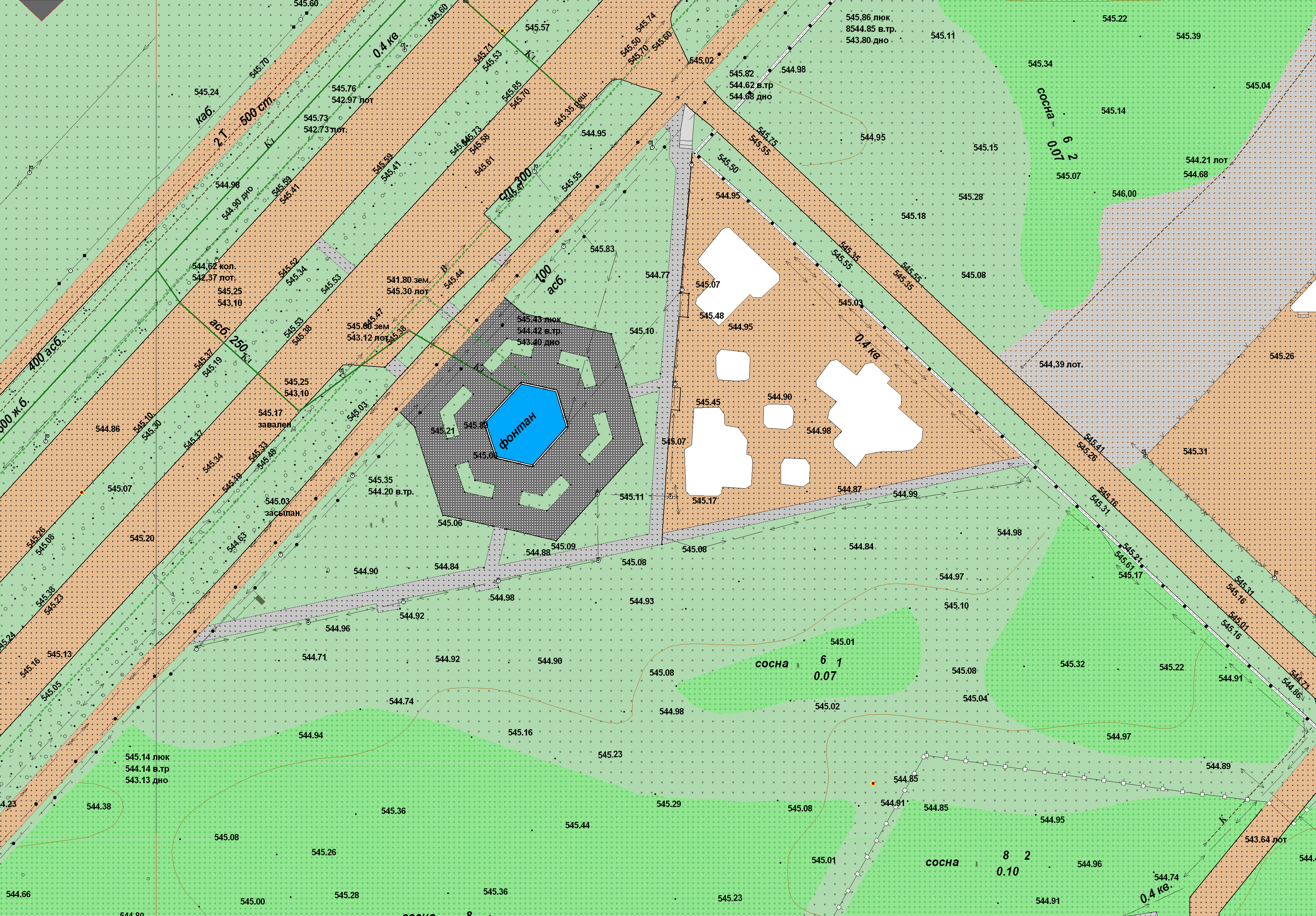               - торговые места на ярмаркеТ.Ю. Минеева5 72 42Приложение № 2к Плану мероприятий по организации ярмарки и продажи товаров на нейПорядокпредоставления мест для продажи товаров на ярмаркеПорядок предоставления мест регулирует вопросы размещения и предоставления мест на ярмарке.1. Для участия в специализированной тематической ярмарке по продаже изделий народных художественных промыслов и предметов художественного творчества по адресу: г. Саянск, мкр. Олимпийский, территория городского фонтана (далее - ярмарка) лицам, соответствующим категории участников ярмарки, указанной в п. 8 Порядка организации ярмарки и продажи товаров на ней (Приложение № 1 к Плану мероприятий), необходимо предоставить заявку на участие в ярмарке по Форме, определенной Приложением № 1 к настоящему Порядку (далее – заявка).2. Заявки принимаются весь период проведения ярмарки. Заявки рассматриваются специалистами отдела экономического развития и потребительского рынка Управления по экономике в течение двух рабочих дней со дня поступления заявки. 3. При превышении количества заявок над лимитом мест для продажи товаров на ярмарке, указанным в Приложении № 1 к Порядку организации ярмарки и продажи товаров на них (Приложение № 1 к Плану мероприятий), место для продажи товаров на ярмарке предоставляется участникам, первым подавшим заявку.4. Основаниями для отказа в предоставлении места для продажи товаров на ярмарке являются:- отсутствие свободного места для продажи товаров на ярмарке;- несоблюдение условий и сроков подачи заявки на предоставление места для продажи товаров на ярмарке;- непредставление или представление не в полном объеме документов, необходимых участникам ярмарки для продажи товаров на ярмарке, предусмотренных в Порядке организации ярмарки;- несоответствие предлагаемого заявителем вида (группы) товаров типу ярмарки, указанному в Порядке организации ярмарки.5. Уведомление об отказе в предоставлении места для продажи товаров на ярмарке направляется в течение пяти рабочих дней с даты подачи заявки.6. Участники ярмарки осуществляют продажу изделий народных художественных промыслов, предметов художественного творчества на основании Схемы размещения мест для продажи товаров на ярмарке с указанием номера места и инициалов участника ярмарки.7. Количество мест для продажи товаров на ярмарке – 10 (десять).8. Плата за предоставление мест на ярмарке не взимается.Т.Ю. Минеева5 72 42Приложение № 1к Порядку предоставления мест для продажи товаров на ярмаркеВ отдел экономического развития и потребительского рынка Управления по экономике администрации городского округа муниципального образования «город Саянск»от  _____________________________(Ф.И.О.)место жительства_________________________________________________контактная информация ___________________________________________                      (номер телефона, адрес электронной почты)Заявление	Прошу предоставить место для продажи товаров на специализированной тематической ярмарке по продаже изделий народных художественных промыслов и предметов художественного творчества, проводимой на основании постановления администрации городского округа муниципального образования «город Саянск» от «___» __________2021 № 110-37-_____-21 «Об организации специализированной тематической ярмарки по продаже изделий народных художественных промыслов и предметов художественного творчества в 2021 году» по адресу: г. Саянск, мкр. Олимпийский, территория городского фонтана в период с _________ по __________ 2021г. с использованием торгового оборудования: _______________________________________________________________________(указать тип торгового оборудования)Ассортимент товаров: _______________________________________________                                                             (изделий народных художественных промыслов, предметов художественного творчества)Приложение:Копия документа, удостоверяющего личность.«___» _______________ 2021 г.      _________                   /___________________/                                                                                        (подпись)                                                                          (Ф.И.О.)От24.05.2021№110-37-605-21г.Саянскг.Саянскг.Саянскг.СаянскОб организации специализированной тематической ярмарки по продаже изделий народных художественных промыслов и предметов художественного творчества в 2021 году№ п/пНаименование мероприятияСрок реализации мероприятияОтветственный исполнитель1.Обеспечить регистрацию письменных заявок на участие в специализированной тематической ярмарке по продаже изделий народных художественных промыслов и предметов художественного   творчества  по  адресу: г. Саянск, мкр. Олимпийский, территория городского фонтана (далее - ярмарка).Весь период проведения ярмаркиОтдел экономического развития и потребительского рынка администрации городского округа муниципального образования «город Саянск» (далее – отдел экономического развития и потребительского рынка)2.Обеспечить рассмотрение заявок на участие в ярмарке, поданных лицами, указанными  в  пункте 8  Порядка организации ярмарки и продажи товаров на ней (Приложение № 1 к настоящему Плану мероприятий), и составленных по Форме согласно Приложению № 1 к Порядку предоставления мест для продажи товаров на ярмарке (Приложение № 2 к настоящему Плану мероприятий).Весь период проведения ярмаркиОтдел экономического развития и потребительского рынка 3Обеспечить направление уведомлений об отказе в предоставлении места для продажи товаров на ярмарке.В течение пяти рабочих дней с даты приема заявкиОтдел экономического развития и потребительского рынка 4.Организовать уборку территории, на которой организована ярмарка.Весь период проведения ярмаркиМуниципальное физкультурно-спортивное учреждение  «Центр физической подготовки «Мегаполис-спорт» (далее - МФСУ «ЦФП «Мегаполис-спорт»)5.Обеспечить предоставление информации участникам ярмарки о месте площадки сбора твердых коммунальных отходов.Весь период проведения ярмаркиМФСУ «ЦФП «Мегаполис-спорт»6.Осуществлять контроль за соответствием ассортимента товаров, реализуемых на ярмарке, согласно Приложению № 1 к Порядку организации ярмарки и продажи товара на ней (Приложение № 1 к настоящему Плану мероприятий).Весь период проведения ярмаркиОтдел экономического развития и потребительского рынка 7.Осуществлять контроль за соблюдением соответствия занимаемых участниками ярмарки мест Схеме размещения мест для продажи товаров на ярмарке, определенных Приложением № 1 к Порядку организации ярмарки и продажи товара на ней (Приложение №1 к настоящему Плану мероприятий).Весь период проведения ярмаркиОтдел экономического развития и потребительского рынка 8.Осуществлять контроль за соблюдением пользователями мест обязанностей, предусмотренных законодательством в области торговой деятельности, а также в целях обеспечения санитарно-эпидемиологического благополучия населения в связи с распространением новой коронавирусной инфекции  (COVID-19) соблюдать требования Правил поведения при введении режима повышенной готовности на территории Иркутской области, на которой существует угроза возникновения чрезвычайной ситуации в связи с распространением новой коронавирусной инфекции (COVID-19).Весь период проведения ярмаркиОтдел экономического развития и потребительского рынка, начальник отдела мобилизационной подготовки, ГОиЧС9.Осуществлять контроль за соблюдением на территории проведения ярмарки требований пожарной безопасности.Весь период проведения ярмаркиОтдел экономического развития и потребительского рынка10. Обеспечить контроль за исполнением настоящего плана мероприятий.Весь период проведения ярмаркиОтдел экономического развития и потребительского рынка